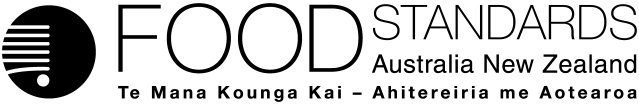 Food Standards (Proposal P1025 – Code Revision) VariationThe Board of Food Standards Australia New Zealand gives notice of the making of this standard under section 92 of the Food Standards Australia New Zealand Act 1991. The Standard commences on 1 March 2016.Dated 25 March 2015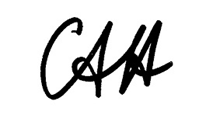 Standards Management OfficerDelegate of the Board of Food Standards Australia New ZealandNote:  This Standard will be published in the Commonwealth of Australia Gazette No. FSC 96 on 10 April 2015. Schedule 23	Prohibited plants and fungiNote 1	This instrument is a standard under the Food Standards Australia New Zealand Act 1991 (Cth). The standards together make up the Australia New Zealand Food Standards Code. See also section 1.1.1—3.	Prohibited plants and fungi are regulated by paragraphs 1.1.1—10(3)(a) and (4)(e) and Standard 1.4.4. This Standard lists plants and fungi for the definition of prohibited plant or fungus in section 1.1.2—3.Note 2	The provisions of the Code that apply in New Zealand are incorporated in, or adopted under, the Food Act 2014 (NZ). See also section 1.1.1—3.S23—1	Name		This Standard is Australia New Zealand Food Standards Code – Schedule 23 – Prohibited plants and fungi.	Note	Commencement:
This Standard commences on 1 March 2016, being the date specified as the commencement date in notices in the Gazette and the New Zealand Gazette under section 92 of the Food Standards Australia New Zealand Act 1991 (Cth). See also section 93 of that Act.S23—2	Prohibited plants and fungi		For paragraph (a) of the definition of prohibited plant or fungus in section 1.1.2—3, the plants and fungi are:Prohibited plants and fungi____________________Species nameCommon nameAbrus cantoniensisAbrus precatoriusJequirity seedsAcokanthera schimperiArrow poison treeAconitum spp.AconiteAcorus calamusCalamus oilAdonis vernalisFalse hellebore, Spring adonisAesculus hippocastanumHorse chestnut, BuckeyeAlocasia macrorrhizaCunjevoi, Elephant ear, Kape, ‘Ape, Ta’amuAlstonia constrictaAlstoniaAmanita muscariaAgaricus, Fly agaricAmanita spp.Amanita MushroomAmmi visnagaBisnaga, KhellaAnadenanthera peregrinaCohoba yope, NiopoAnchusa officinalisBuglossApocynum androsaemifoliumBitter root, Spreading dogbaneApocynum cannabinumCanadian hemp, Dogbane, Indian hempAreca catechu nutBetel nutArgyreia nervosaWoolly morning gloryAristolochia spp.Birthwort, SnakerootArnica spp.ArnicaAtropa belladonnaDeadly nightshade, DwaleBanisteriopsis spp.Banisteria, CaapiBorago officinalisBorageBrachyglottis spp.RangioraBrunfelsia unifloraManaca, MercuryBryonia albaEuropean white bryony Bryonia dioicaWhite bryonyCacalia spp.Calotropis spp.CalotropisCannabis spp.Hemp, MarijuanaCatha edulisKhat, ChatCatharanthus spp.PeriwinkleCestrum nocturnumQueen of the night, Night blooming jessamineChelidonium majusCommon celandine, Greater celandineChenopodium ambrosioidesWormseed, Mexican goosefoot, Pigweed, America wormseedCicuta virosaCowbane, European water hemlockClitocybe spp.FungiColchicum autumnaleAutumn crocus, Meadow saffronConium maculatumHemlockConocybe spp.Convallaria majalisLily of the ValleyCopelandia spp.FungiCoprinus atramentariusCommon ink capCoriaria spp.Tutu, Tuupaakihi, Puuhou, TootCornyocarpus laevigatus seedKaraka kernel, New Zealand laurelCoronilla spp.Crown vetchCortinarius spp.FungiCoryanthe yohimbeYohimbeCrotolaria spp.CrotolariaCroton tigliumCroton, Purging crotonCycas mediaZamia palmCynoglossum officinaleHound’s tongue, Beggar’s liceCytisus scoparius (see Sarothamnus scoparius)Daphne spp.Daphne, Mezereum, Spurge laurelDatura stramoniumJimson weed, Datura, ThornappleDelphinium spp.Larkspur, StavesacreDigitalis purpureaFoxgloveDryopteris filix-masMale fernDuboisia spp.Corkwood, PituriEchium plantagineumPatterson’s curse, Salvation JaneEchium vulgareViper’s buglossEntoloma sinuatusFungusEphedra sinicaMa-huangErysimum canescensEuonymus europaeusSpindle tree, Skewer woodEupatorium rugosumWhite snakerootEuphorbia spp.Euphorbia, Milkweed, Spurge, Pennyroyal oilFarfugium japonicumGalanthus nivalisSnowdropGalerina spp.FungiGelsemium sempervirensYellow Jessamine, GelsemiumGymnopilus spp.FungiGyromitra esculentaFalse morelHaemadictyon amazonicaYageHeliotropium spp.HeliotropeHelleborous nigerBlack hellebore, Christmas roseHemerocallis fulvaPale day lilyHippomane mancinellaManzanilloHomeria breyniana (see Homeria collina)Homeria collinaOne-leaved cape tulipHomeria miniataTwo-leaved cape tulipHydrastis canadensisGoldenseal root or its extractHydnocarpus anthelmenticaChalmoogra seedHyoscyamus nigerBlack henbane, Stinking nightshadeHypholoma fasciculareSulphur tuftIlex aquifoliumHolly, English hollyInocybe spp.FungiIpomoea burmanniMorning gloryIpomoea hederaceaMorning gloryIpomoea tricolor (see Ipomoea violacea)Ipomoea violaceaMorning gloryJuniperus sabina oilSavin oilKalmia latifoliaCalico bush, Mountain Laurel, Ivy Bush Laburnum anagyroidesLaburnum, Golden chain, Golden rain, Bean treeLantana camaraLantanaLaurelia nova-zelandiaePukateaLepiota morganiFungusLithospermum spp.Lobelia inflataIndian tobacco, LobeliaLophophora spp.PeyoteLycium ferocissimumBoxthorn, African boxthornMahonia aquifoliumOregon grape or Mountain grape root or its extractMandragora officinarumEuropean mandrakeManihot esculenta Crantz (other than Sweet Cassava)CassavaMelia azedarachWhite cedar, Indian bead tree, ChinaberryMenispermum canadenseYellow parilla, Moonseed Myoporum laetumNgaio, KaioNarcissus jonquilleNarcissus, Daffodil, JonquilNarcissus poeticusNarcissus, Daffodil, JonquilNarcissus pseudonarcissusNarcissus, Daffodil, JonquilNerium oleanderOleanderNicotiana spp.TobaccoOenanthe aquatica (see Oenanthe phellandrium)Oenanthe phellandriumWater fennel, Water dropwortOmphalotus spp.FungiOpuntia cylindricaSan Pedro cactus, Cane cactusPanaeolus spp.FungiPapaver bracteatumOriental poppyPapaver somniferum (other than seeds)Opium poppyPausinystalia yohimbe (see Coryanthe yohimbe)Peganum harmalaWild ruePetasites spp.ButterburPeumus boldusBoldoPhoradendron flavascens (see Viscum flavescens)Phoradendron serotinum (see Viscum flavescens)Phoradendron tomentosum (see Viscum flavescens)Physostigma venenosumCalabar bean, Ordeal beanPhytolacca decandraRed pokeweed, Poke rootPhytolacca americana (see Phytolacca decandra)Phytolacca octandraInkweed, Red ink plant, DyeberryPilocarpus spp.Piptadenia macrocarpaCebil colorado, Cura pagPiptadenia peregrinaCohoba, Coxoba, YokePithomyces chartarumFungusPluteus spp.FungiPodophyllum peltatumAmerican mandrake, Mayapple, PodophyllumPrestonia amazonica (see Haemodictyon amazonica)Prunus laurocerasusCherry laurelPsoralea corylifoliaMalay teaPsylocybe spp.FungiPteridium aquilinumBracken FernPulmonaria spp.LungwortPunica granatum stem and root barkPomegranateRauwolfia spp.Devil pepper, RauwolfiaRicinus communisCastor bean, Castor oil plantRobinia pseudoacaciaBlack locust, False acaciaSanguinaria canadensisBloodroot, BloodwortSarothamnus scopariusCommon broomScopolia carniolicaScopoliaSenecio spp.RagwortSolanum avicularePoroporo, Pooporo, Kohoho, BullibulliSolanum diflorumFalse Jerusalem cherrySolanum dulcamaraBittersweet twigs, Blue bindweed, Woody nightshade, NightshadeSolanum laciniatum (see Solanum aviculare)Solanum linnaenum (see Solanum sodomeum)Solanum nigrumBlack nightshadeSolanum pseudocapsicumJerusalem cherriesSolanum sodomeumApple of SodomSophora microphyllaKowhaiSophora secundifloraMescal beanSpartium junceumSpanish broomSpigela marilandicaPinkroot, Worm grassStrophanthus gratusStrophanthusStrophanthus kombeStrophanthusStropharia cubensisFungusStrychnos gautherianaHoang nanStrychnos ignatiiIgnatious beanStrychnos malaccensis (see Strychnos gautheriana)Strychnos nux-vomicaPoison nut, Nux vomicaSymphytum asperumPrickly comfreySymphytum officinaleCommon comfreySymphytum x uplandicumRussian comfreyTamus communisBlackeye root, Black bryonyTaxus baccataYew, European yew, Common yewThevetia neriifolia (see Thevetia peruviana)Thevetia peruvianaSnake nutTrichodesma africanaTricholoma muscariumFungusTussilago farfaraColtsfootVeratrum spp.HelleboreVinca spp.PeriwinkleVirola sebiferaCuajo negro, CamaticaroViscum albumEuropean mistletoe berriesViscum flavescensAmerican mistletoeXysmalobium undulatumUzara, ThornbushZamia integrifoliaCoonties, Florida arrowroot